Henllys Church in Wales - Behaviour Policy April 2021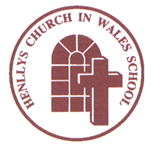        Temporary due to Covid Restrictions and Friday’s early finishOur School Golden Rules					Class Silver Rules (set in each class)Follow directions straight away.Look after our school.Stay healthy and safe.Be kind and helpful.Always try your best.RewardsWe aim to reward and praise children for good behaviour and effort. This happens on a daily basis in a variety of ways. Certificate of Achievement – Weekly Celebration Class Assembly.Following in Jesus’ Footsteps Certificate – Weekly Celebration Class Assembly.Class reward system – Peas in a Jar and a class treat when it is full.Class Certificates or Praise Pads at the discretion of the class teachers.Fun Time Thursday for all Good to be Green pupils (30 minutes every Friday afternoon – classes decide what they want to do)Stickers from staff and/or Headteacher.Dojo points and weekly prizes for individual class dojo winners.Class Sanctions (Give directions, praise and reminders first)Stage 1		Verbal warning/yellow strip placed next to name.Stage 2		Amber warning card – with an explanation of why.Stage 3	Red card – Dojo sent home to parents, miss up to ten minutes of break/lunchtime (supervised on the yard or in the wet area) and all of Fun Time Thursday.Stage 4	Additional Red card within a week – phone call home, miss the whole of lunchtime and all of Fun Time Thursday.Stage 5 	Persistent Red cards – S.L.T. to phone parents and consider implementing an individual behaviour plan.   Stage 6	Fixed Term Exclusion.The Good to be Green charts will be reset at the end of each day. Pupils can earn the right to have their yellow strip or amber warning card reset if appropriate behaviour is demonstrated.Playground Sanctions (Give directions, praise and reminders first)Red cards may be issued on the playground, depending on the context, for:Midday supervisors use the card system on the yard with Reception pupils.Being intentionally unkind or aggressive towards another pupil.Intentionally using inappropriate language.Not following instructions or being disrespectful.